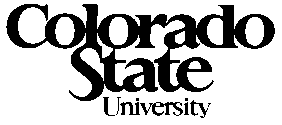 Committee on Non-Tenure-Track FacultyMeeting Minutes1:00-2:00 p.m., Tuesday, February 07, 2017392 Lory Student CenterIn attendance:  Jenny Morse (CoNTTF Chair, Department of Management, College of Business), Natalie Ooi (CoNTTF Vice Chair, Department of Human Dimensions of Natural Resources, Warner College of Natural Resources), Steve Benoit (Department of Mathematics, College of Natural Sciences), Patricia Stutz-Tanenbaum  (Department of Occupational Therapy, College of Health and Human Sciences), Natalie Barnes (Department of Art and Art History, College of Liberal Arts), David Greene (Department of Occupational Therapy, College of Health and Human Sciences, Regular Faculty), Joseph Diverdi (Department of Chemistry, College of Narural Sciences), Matt Camper (Department of Bioagricultural Sciences and pest Management, College of Agricultural Sciences), Tobin Magle (Data Management Services, Libraries), Leslie Stone-Roy (Department of Biomedical Sciences, College of Veterinary Medicine and Biomedical Sciences), Sue Doe (Department of English, College of Liberal Arts, Regular Faculty), Steve Schaeffer (Department of Mechanical Engineering, College of Engineering)1. Call to order: 1:02PM*Note that remaining spring 2017 meetings will be held in LSC392 from 1-2PM2. Minutes from January 31, 2017 approved without revision3.  Jenny Morse will be meeting with the Council of Deans on February 8, 2017.  Joseph Diverdi and Natalie Barnes will also be attending the meeting.4)  Committee members reported on concerns coming in from college committees	a. Natalie Ooi – Colleague on a special appointment contract is not able to re-apply for a 		teaching position that he has held for 8 semesters because the position changed departments 	and the job description was changed to need a PhD. After extensive discussion Natalie 	Ooi volunteered to draft a letter of support from NTTF committee.b. Tobin Magle - Library is proposing the creation of an applicant pool and had questions regarding whether this fits with the current definitions of temporary (and other) faculty types within the NTTF policy and action plan.  After discussion, the committee confirmed the precedent of departments using pools and indicated that folks hired into this pool should be able to clearly understand that the job is temporary (1 year).*Note to contact relevant departments to make sure current policy verbiage is in disclosure policies and temporary pool job postings.  	c. Sue Doe – Brought forward 4 concerns that had been sent to her via email. Concern 1 – Voting rights and ability to attend department meetings.  Committee discussed that manual would make all faculty eligible to vote but would not require faculty to vote or attend meetings. Concern 2 - Administrative burdens of hiring and evaluating new hires.  Committee acknowledges that there will be added work, but that the work is toward the best interest of the campus community.  Jenny Morse added that CoTL and the entire university will be shifting to a new strategies for evaluation – so this is not a burden being brought forth by NTTF alone, but a shift from multiple committees and levels.Concern 3 and 4 - without central funding this would be too much of a burden and it is impossible to know the future needs of an individual department/unit. Committee recognizes that there is risk in creating rolling 3 year contracts and that individual depts and units will have unique situations. The temporary and adjunct appointments should allow for reasonable flexibility.*Note was taken that the committee will likely need to create a yearly report on the “state of NTTF at CSU”B) Brief discussion of Section E revisions – “Basic Types of Faculty Appointments”Section E will be sent out via email for review and discussion.  Further review recommended at next meeting.Meeting adjourned at 2:11PMMatt Camper